院通〔2023〕63号关于开设湖南师范大学2023年微型课程《东亚近代文化与东亚论》的通知各相关学院：为深化研究生课程建设改革，拓宽研究生知识面，优化研究生知识结构，提高研究生培养质量，经学院申请、研究生院审核，拟开设微型课程《东亚近代文化与东亚论》,现将相关工作通知如下：一、课程介绍通过本课程的开设，让相关学科研究生了解当下学术前沿，熟悉东亚文化领域学术研究动态，了解东亚文化的核心概念与基本构架，深入认知东亚学建构的基本理论问题与论域，进而培养研究生学术研究的问题意识与方法论意识。二、开课时间及开课地点开课时间：2023年11月28日至12月8日开课地点：中和楼611三、授课对象亚非语言文学、朝鲜语翻译硕士、区域国别学研究生为主四、课程考核与学分课程考核按普通课程要求进行，考核合格，可计1学分，可兑换培养计划内任意选修课学分。每位学生计入培养计划的微型课程总学分数原则上不超过2学分。五、报名要求及流程1. 报名要求及起止时间微型课程网上报名学生需满足以下要求：（1）本校研究生；（2）学生本学期已完成学期注册并通过院系审核；（3）学生必须已提交培养计划并通过导师审核；（4）报名起止时间为2023年11月24日-11月28日。2. 操作流程详见附件4六、其它1. “研究生微型课程”是我校研究生课程教学改革的重要举措，开课学院应高度重视该项工作，将课程开课情况及时通知研究生，并积极组织研究生选修微型课程。2. 开课学院应指派专人负责微型课程的管理，做好接受报名、课程安排、教学管理和成绩录入等工作。微型课程结束后需提交课程总结一份，具体内容参考附件5。3. 研究生选修微型课程后，应服从开设课程学院管理人员和任课教师的管理，全程认真参与课程授课，自觉遵守教学纪律和考核纪律。附件：1.主讲教师简介2.课程实施方案3.课程教学大纲4.网上选课操作流程5.课程总结材料清单研究生院             2023年11月24日        附件1主讲教师简介白永瑞，韩国首尔国立大学东洋史学系文学博士，现为延世大学文学院历史系荣誉教授。曾任延世大学国学研究院院长、文学院院长，担任韩国重要人文刊物《创作与批评》主编达十年之久，曾在美国哈佛大学、日本多所大学、台湾“中研院”担任高级访问学者和客座教授。主要从事领域：中国现代史以及东亚历史与思想。出版学术著作多种，其中：日文2本、中文3本、韩文12种。在韩国、日本和中国相关研究领域权威专家。主要包括：《横观东亚：在核心现场重思东亚历史》（台湾2016），『共生への道と核心現場: 實踐課題としての東アジア』(東京, 2016) 《 社会人文学之路：作为制度的学术，作为运动的学术》（首尔，2014），《在核心现场重思东亚：共生社会之实践课题》（首尔，2013），《思想东亚：韩半岛视觉的历史与实践》（台北，2009；北京，2011 ），《ポスト〈东アジア〉》（共编）（东京，2006），《回归东亚：探索中国的近代性》（首尔，2000） 等 。《东亚谈论的谱系和未来》 首爾：创批，2022年(韩文)专著： 1.《中国社会性格论争》(共编)，首尔：创作与批评社，1989(韩文)。2.《中国现代大学文化硏究：认同危机与社会变革》，首尔：一潮阁，1994年(韩文)。3.《东亚：问题与视角》(共编)，首尔：文学与知性社，1995(韩文)。4.《东亚人的「东洋」认识：19-20世纪》(共编)，首尔：文学与知性社，1997(韩文)。5.《作为发现的东亚》(共编)，首尔：文学与知性社，2000年(韩文)。6.《回归东亚：探索中国的近代性》，首尔：创作与批评社，2000年(韩文)。7.《从周边看东亚》(二人共编)，首尔：文学与知性社，2004年(韩文)。8.《东亚的地域秩序：从帝国到共同体》(九人共着)，首尔：创批，2005年(韩文)。9.《ポスト東アジア》(孫歌•白永瑞•陳光興共編)，東京：作品社， 2006年(日文)。10.《东亚进入现代三条路线》(三人共着)，首尔：创批，2009(韩文)。11.《思想东亚：韩半岛视角的历史与实践》，台北：台湾社会研究杂志社，2009年(中文)。12.《思想东亚：朝鲜半岛视角的历史与实践》，北京：三联书店，2011年(中文)。13.《见识台湾：韩国与台湾共寻新径》(二人共编)，首爾：创批，2012年(韩文)。14.《在核心现场重思东亚：共生社会之实践课题》，首爾：创批，2013年(韩文)。15.《社会人文学之路：作为制度的学术，作为运动的学术》，首爾：创批，2014年(韩文)。16.《横观东亚：从核心现场重思东亚歷史》，台北：联经出版社，2016年(中文)。17.《共生への道と核心现场：实践课题としての东アジア》，东京：法政大学出版部，2016年(日文)。   18. 《东亚谈论的谱系和未来》 首爾：创批，2022年(韩文)译著： 1.朝日新闻采访组着，白永瑞．金杭译，《创造东亚的十个事件》，首尔：创批，2008( 原书《歷史は生きている》，朝日出版社，2007。)2.新崎盛辉着，白永瑞．李Hangyeol译，《冲绳：结构性岐视与抵抗的现场》，首尔：创批，2013( 原书新崎盛晖，《新崎盛晖が说く构造的冲绳差别》，高文研，2013。)附件2课程实施方案课程目的：    通过本课程的开设，让相关学科研究生了解当下学术前沿，熟悉东亚文化领域学术研究动态，了解东亚文化的核心概念与基本构架，深入认知东亚学建构的基本理论问题与论域，进而培养研究生学术研究的问题意识与方法论意识。课程内容：本课程的中心内容是从全球本土史（glocal history）的视角重新审视东亚历史和文化。为了让学生了解韩国和洞察东亚连动的历史、文化和未来史，将介绍以下事例：1）通过两个转折期去理解东亚国际秩序在历史上表现出的连动结构，进而说明朝鲜半岛的位置、作用在全球本土史上具有哪些重要性。2）通过“青年”和“饮食”去理解跨境的东亚文化，确认杂交（hybrid）文化的重叠性以及韩国文化的动态性。3）超越纷争、矛盾和偏见，构想和平和连带的东亚未来，思考东亚各国的角色以及每个听课学生所能起到的作用。教学内容第一讲 连动的东亚与全球本土的（glocal）视角/感受能力1）在日常生活中体现出全球本土经验的词汇2）为什么需要全球本土视角：探讨研究东亚/东部亚洲史的可能性3）整个课程概述第二讲：连动的东亚国际秩序的历史、结构和行为主体（一）：壬辰战争与丙子战争 1）东亚秩序是怎样的结构？中心—小中心—边缘的重叠秩序；“变”与“常”的辩证关系2）东亚的壬辰倭乱和丙子战争：原因和影响 3）造成丙子战争的人们和丙子战争所造就的人们第三讲：连动的东亚国际秩序的历史、结构和行为主体（二）：甲午（清日）战争、日俄战争和日本强制合并朝鲜 1）东学农民革命与甲午（清日）战争2）日俄战争与朝鲜沦为殖民地3）东亚三国现代化的分岐 第四讲：跨境文化（一）：从青年的视角看东亚 1）20世纪初朝鲜青年的“诞生”与社会角色 2）20世纪初中国青年和日本青年的“诞生”与社会角色 3）21世纪初青年文化的万花筒：“小确幸”是另类的生活吗？ 第五讲：跨境文化（二）：从食物的视角看东亚 1）炸酱面的世界2）海鲜面和西餐的世界3）拉面的世界4）韩流文化（K-文化）和杂交的“亚流” 第六讲：连动的东亚未来史 1）中韩相互认识的现状和展望：中韩相互嫌恶的情绪和娱乐（游戏）型民族主义 2）韩日相互认识的现状和展望：韩日相互嫌恶的情绪和“旧金山体制” 3）我的韩国史/东亚史/世界史，未来计划：“做历史”（doing history）参考书目：白永瑞，《思想东亚：朝鲜半岛视角的历史与实践》，北京：三联书店，2011年。白永瑞，《横观东亚：从核心现场重思东亚历史》，台北：联经出版社，2016年。宋念申，《发现东亚：朝鲜半岛视角的历史与实践》，北京：新星出版社，2018年。葛兆光，《亚洲史的研究方法》，北京：商务印书馆，2022年。 *后续会给学生提供各个主题的详细参考书目。教学计划： 课程考核：平时成绩主要包括答问、课堂表现等，占比40%；期末考核以课程论文形式，占比60%。学员选拔方法：    以外国语学院相关专业研究生为学员主体。其他专业研究生可自愿参加。附件3课程教学大纲 《东亚近代文化与东亚论》课程教学大纲第一部分 大纲说明1．课程代码：W000000352．课程类型：任意选修课3．开课时间：2023-2024学年秋季学期：11月28日至12月8日4．课程目标：本课程的中心内容是从全球本土史（glocal history）的视角重新审视东亚历史和文化。通过本课程的开设，让相关学科研究生了解当下学术前沿，熟悉东亚文化领域学术研究动态，了解东亚近代文化的核心概念与基本构架，深入认知东亚论建构的基本理论问题与论域，进而培养研究生学术研究的问题意识与方法论意识。5．面向学科：亚非语言文学、朝鲜语翻译、区域国别研究生为主6．考核方式：平时成绩主要包括答问、课堂表现等，占比40%；期末考核以课程论文形式，占比60%。7．预修课程：韩国历史、日本史、中国历史与文化8. 教学方式：课堂讲课和课堂讨论9．学时学分：16学时，1学分10.教材及教学参考资料：教材： 《思想东亚》白永瑞 北京三联书店 2011年参考书目：白永瑞，《思想东亚：朝鲜半岛视角的历史与实践》，北京：三联书店，2011年。白永瑞，《横观东亚：从核心现场重思东亚历史》，台北：联经出版社，2016年。宋念申，《发现东亚：朝鲜半岛视角的历史与实践》，北京：新星出版社，2018年。葛兆光，《亚洲史的研究方法》，北京：商务印书馆，2022年。 *后续会给学生提供各个主题的详细参考书目。第二部分 教学内容和教学要求1.教学内容：本课程讲授能够洞察东亚联动的历史、文化、未来史的事例。从‘连动的东亚’的视角，思考1919年中国的五四运动与韩国的三一运动，深入探讨东亚的‘另类现代性’，尤其是民主主义在东亚的历史经验。理解东亚国際历史中出现的动态结构,可以明确说明韩半岛的位置/作用的地球地区史的重要性。2.教学目的：通过本课程的开设，让相关学科研究生了解当下学术前沿，熟悉东亚文化领域学术研究动态，了解东亚文化的核心概念与基本构架，深入认知东亚学建构的基本理论问题与论域，进而培养研究生学术研究的问题意识与方法论意识。3.教学安排：第一讲 连动的东亚与全球本土的（glocal）视角/感受能力1）在日常生活中体现出全球本土经验的词汇2）为什么需要全球本土视角：探讨研究东亚/东部亚洲史的可能性3）整个课程概述第二讲：连动的东亚国际秩序的历史、结构和行为主体1）东亚秩序是怎样的结构？中心—小中心—边缘的重叠秩序；“变”与“常”的辩证关系2）东亚的壬辰倭乱和丙子战争：原因和影响 3）造成丙子战争的人们和丙子战争所造就的人们第三讲：连动的东亚国际秩序的历史、结构和行为主体1）东学农民革命与甲午（清日）战争2）日俄战争与朝鲜沦为殖民地3）东亚三国现代化的分岐 第四讲：跨境文化1）20世纪初朝鲜青年的“诞生”与社会角色 2）20世纪初中国青年和日本青年的“诞生”与社会角色 3）21世纪初青年文化的万花筒：“小确幸”是另类的生活吗？ 第五讲：跨境文化1）炸酱面的世界2）海鲜面和西餐的世界3）拉面的世界4）韩流文化（K-文化）和杂交的“亚流” 第六讲：连动的东亚未来史 1）中韩相互认识的现状和展望：中韩相互嫌恶的情绪和娱乐（游戏）型民族主义 2）韩日相互认识的现状和展望：韩日相互嫌恶的情绪和“旧金山体制” 3）我的韩国史/东亚史/世界史，未来计划：“做历史”（doing history）附件4微型课程网上选课操作流程一、登录学生界面。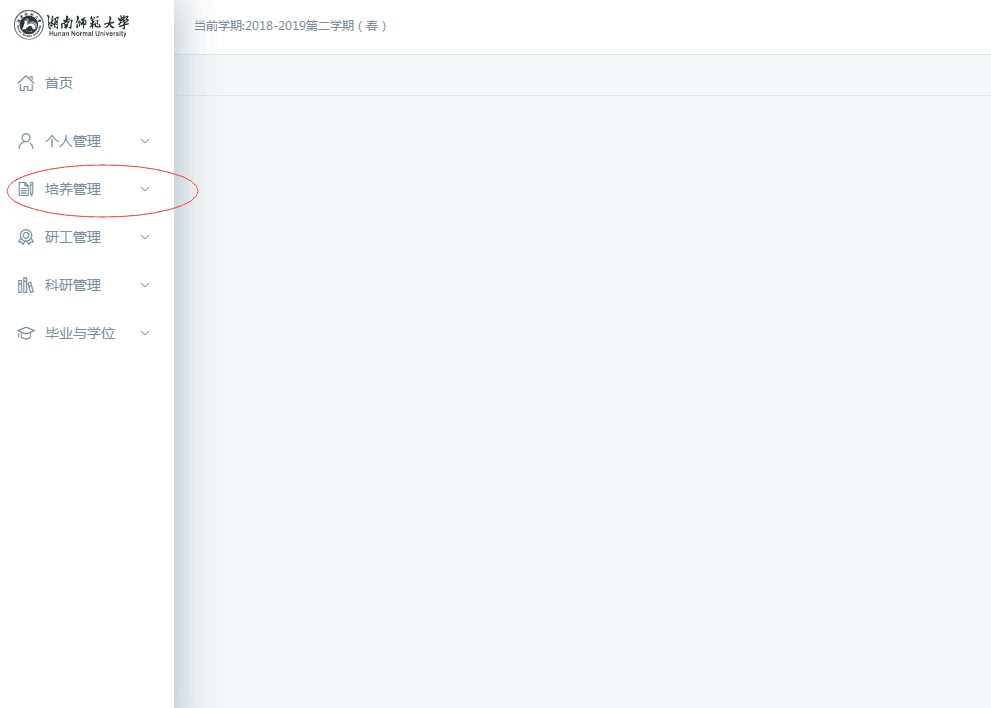 二、依次点击“培养管理”->“学生网上选课”。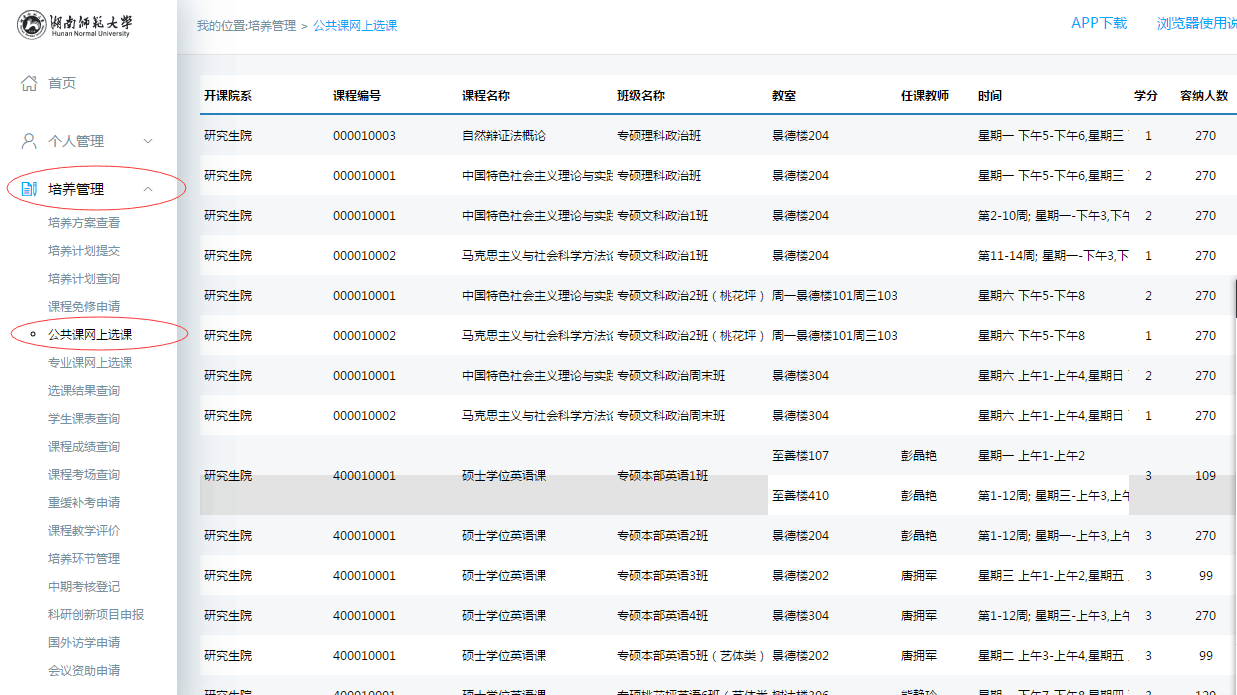 三、找到课程，点击“选课”，进行选课。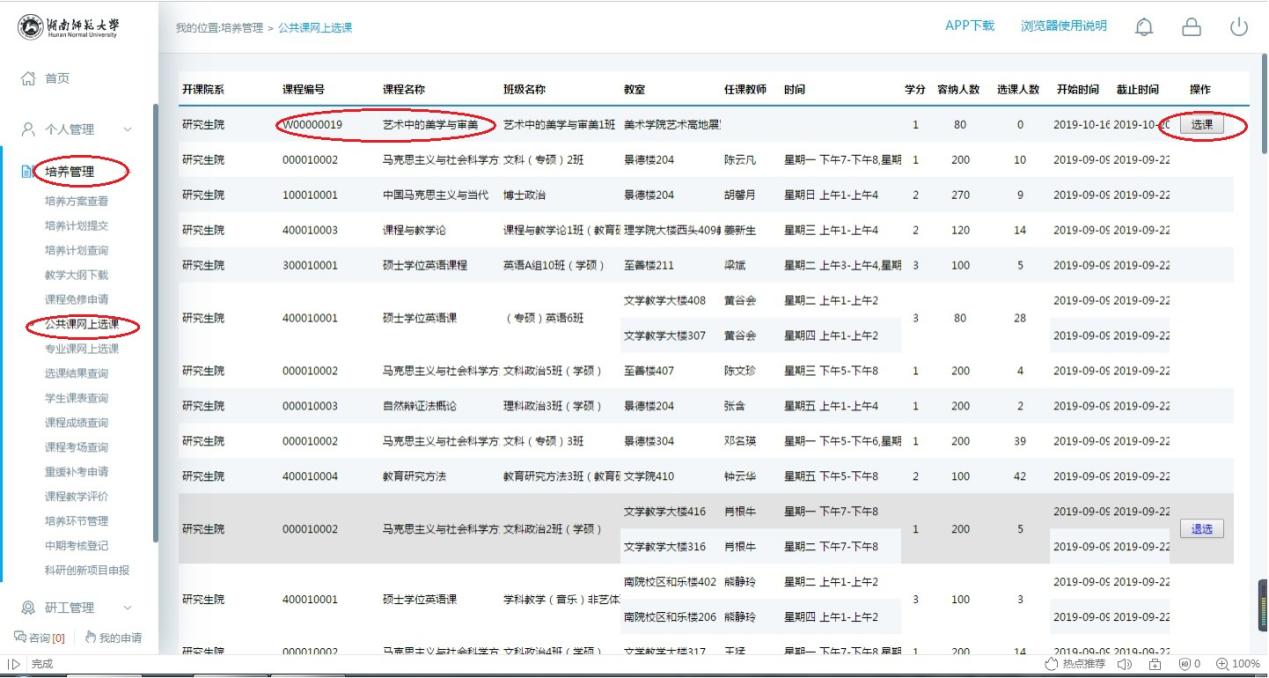 四、选课成功后，等待研究生院审核，审核通过后，学生可在“选课结果查询”中查到该门课程。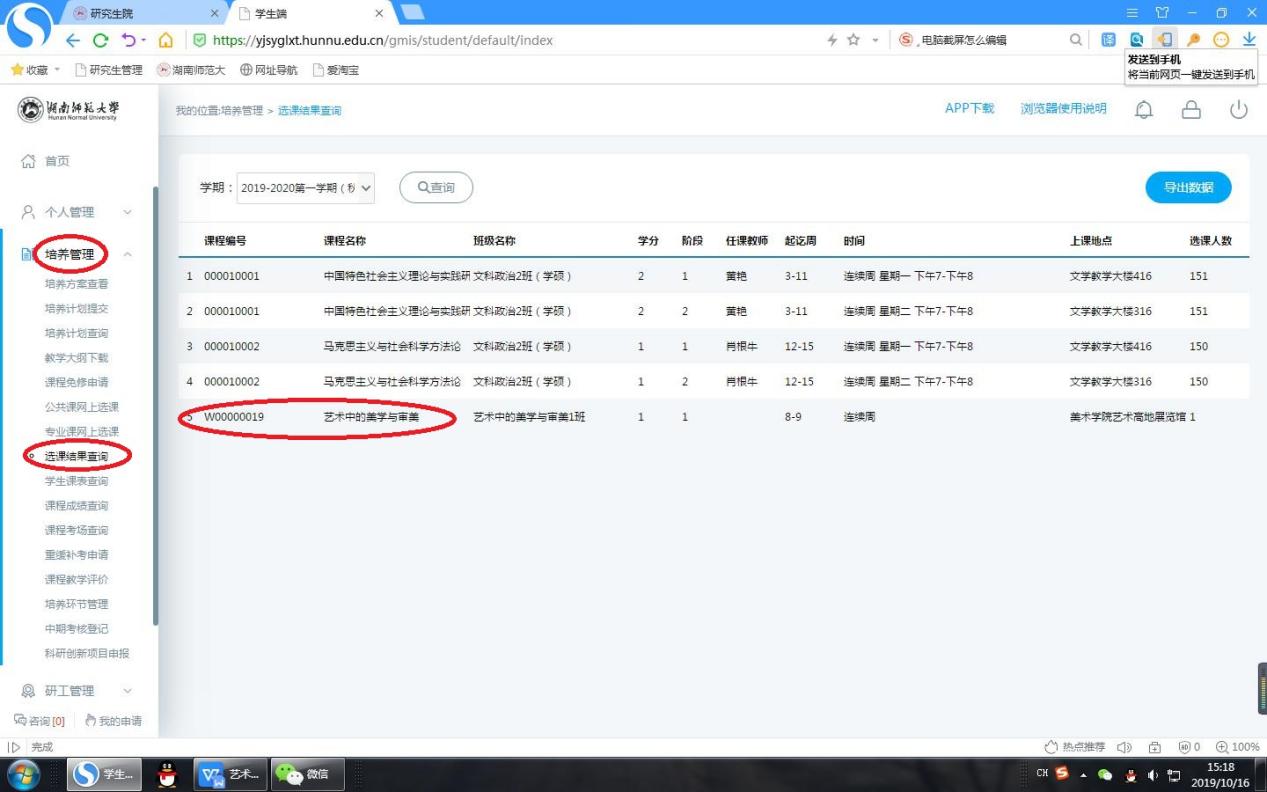 附件5微型课程总结材料清单序号课程内容课堂讲课实践课堂讨论课外自学序号课程内容学时学时学时学时1第一讲 连动的东亚与全球本土的（glocal）视角/感受能力22第二讲：连动的东亚国际秩序的历史、结构和行为主体（一）：壬辰、丙子战争23第三讲：连动的东亚国际秩序的历史、结构和行为主体（二）：甲午（清日）战争、日俄战争和日本强制合并韩国34第四讲：跨境文化（一）：从青年的视角看东亚35第五讲：跨境文化（二）：从食物的视角看东亚36第六讲：连动的东亚未来史3序号课程内容课堂讲课实践课堂讨论课外自学序号课程内容学时学时学时学时1第一讲：连动的东亚与全球本土的（glocal）视角/感受能力22第二讲：连动的东亚国际秩序的历史、结构和行为主体（一）：壬辰倭乱与丙子胡乱23第三讲：连动的东亚国际秩序的历史、结构和行为主体（二）：甲午（清日）战争、日俄战争和日本强制合并韩国34第四讲：跨境文化（一）：从青年的视角看东亚35第五讲：跨境文化（二）：从食物的视角看东亚36第六讲：连动的东亚未来史3序号内容电子版或纸质版签字1开课通知2课程课表3选修名单4课程作业5课程成绩单6课程小结7学生心得8课程照片9意见建议